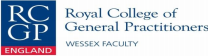 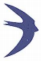 Wessex AiT Subcommittee Summary for AiTs – April 20211. Revision Resources Thanks to Wessex RCGP Faculty Board and the Deanery, we continue to offer free AKT revision website subscriptions for ST2/3s. If interested please contact wessexpassmedicine@gmail.com. Please note only one subscription is available per trainee. If your exam was cancelled please contact Passmedicine directly to arrange a free extension. FourteenFish also offers revision resources for both the AKT and CSA. These are available via the new  FourteenFish training portfolio. The RCGP also provides free access to GP Self-test via the RCGP website for MRCGP preparation. Celebr’AiT’ page of the RCGP website offers top tips for the AKT & RCA.2. Wellbeing SupportLooking After You Too - All staff working in the delivery of Primary Care services can access individual personal or professional coaching support. The team provides a free 45minute coaching call with the option of a further 3 x 30minute calls to provide you with support. For more information see https://people.nhs.uk/lookingafteryoutoo/ Project5 - Project5.org is another service that offers free wellbeing support to all health care workers. https://www.project5.org/3. Delay in Exam ResultsPlease be aware that there might be delays to the results of the May RCA diet due to the large number of candidates taking part. Further details are available on the RCA page of the RCGP website.4. International traineesThere is now a Facebook page for all Wessex International Medical Graduates. Please feel free to join this in order to access support and information that may be relevant to anyone who trained overseas and is new to Wessex or the NHS.  5. Tier 2 sponsorshipFor those trainees currently on a Tier 2 Visa and nearing CCT, the Wessex LMC website has compiled a list of practices with a licence to sponsor Tier 2 Visas. If your desired practice is not on this list but would like to apply for a licence to employ you, the LMC has put together some useful information which can be accessed here - https://www.wessexlmcs.com/tier2visasforpractices. We strongly encourage all ST3 trainees under a Tier 2 visa to read this and plan well in advance due to the long timescales involved.6. Wessex First5 For those trainees planning to stay in Wessex post-CCT, please consider joining the Wessex First5 Community either through the Facebook group: https://www.facebook.com/groups/193825401968642 OR email wessex@rcgp.org.uk to join the mailing list. It is a fantastic way to stay connected with your peers and hear about CPD and social events throughout the year. 7. Supported Return to Training Wessex provides a return to training mentorship scheme for trainees who have been out of training for more than 3 months, for any reason. There are numerous valuable resources available which are detailed at https://wessex.hee.nhs.uk/trainee-information/trainee-journey/supported-return-to-training/. Please contact SuppoRTT.wx@hee.nhs.uk with any questions or to express interest in using the service. 8. Study Budget & Study Leave:Trainees have the option to utilise their AKT budget for any course provider of their choice. Study leave can also be used for opportunities to shadow in outpatient clinics in hospital placements.9. Travel Mileage ClaimsAll trainees in a GP placement can claim mileage from home to the practice and back, if there is an expectation that they may do a home visit. Please contact the HR team of your lead employer for further details.10. GP Fellowship Scheme As part of the NHS long term plan, 2 year funded fellowships are now available within the first 12 months of CCT.  It offers up to one funded session a week aiming to support the transition into primary care and provide individualised mentoring and development opportunities. The programme is currently on hold due to the COVID-19 pandemic but hopeful to restart from August 2021. For more information please visit https://www.england.nhs.uk/publication/general-practice-fellowships-for-gps-and-nurses-new-to-practice-programme-operational-guidance-2020-21/ 11. Patch Reps We are still looking to recruit Patch Reps from Southampton, Jersey and Isle of Wight. If you are interested, please contact wessexAiT@gmail.comThe next Wessex AiT Subcommittee meeting will take place on the 7th of July 2021. If there are any issues you would like raised please do not hesitate to contact your local rep, as detailed below. Wessex Faculty RCGP, Suite 3 Fosse House, East Anton Court, Icknield Way, Andover, Hants, SP10 5RG  Tel: 020 3188 7709 Fax: 01264 350294 E-mail: wessex@rcgp.org.ukPATCH LOCATION NAME CONTACT Mid-WessexBasingstoke Rebecca PiperSobia Kashif (IMG rep)rpiper@doctors.org.uksobkas@yahoo.com Mid-WessexSalisburySimisola Esenekhomen (LTFT rep)allensimisola@gmail.com Mid-WessexWinchester Tom Parrotttfparrott@doctors.org.ukDorsetPoole Johannes Nussmann Janine Plaistow (LTFT representative)jnussmann@gmail.com jplaistow@doctors.org.ukDorsetBournemouth Emma Johnemmacjohn@outlook.comDorsetDorchester Rebecca Lye (Chair) rebecca.lye@hotmail.co.ukPortsmouth & IOWPortsmouth Priya Arunachalam (Vice-Chair & LTFT representative)drsugapriya@gmail.comPortsmouth & IOWPortsmouth Priya Arunachalam (Vice-Chair & LTFT representative)drsugapriya@gmail.comPortsmouth & IOWIOW (vacant)(vacant)Southampton & JerseySouthampton Maira Tariq (IMG representative) (vacant)mairatariq@rocketmail.com(vacant)Southampton & JerseySouthampton Maira Tariq (IMG representative) (vacant)mairatariq@rocketmail.com(vacant)Southampton & JerseyJersey (vacant)(vacant)BMA RepWessexAndrew PikeAndrew.Pike7@nhs.net